REQUERIMENTO Nº 1267/2018Requer informações acerca dos serviços de reparo da camada asfáltica e “tapa buraco”, no bairro C.H. Roberto Romano, este município.Senhor Presidente,Senhores Vereadores, CONSIDERANDO que este vereador vem sendo procurado desde o inicio do seu mandado pelos munícipes residentes no bairro C.H. Roberto Romano, sobre a questão dos serviços de “tapa buraco” na extensão de todas as ruas do referido bairro;CONSIDERANDO que a reivindicação é embasada no fato de que todas as vias do bairro C.H. Roberto Romano estão deterioradas com diversos buracos necessitando dos serviços ora citado, e que o reparo da camada asfáltica e tapa Buraco são de suma importância nos casos em que há riscos de acidentes, visando evitar danos físicos e materiais;CONSIDERANDO por fim, que este vereador já confeccionou propositura nesta Casa de Leis solicitando a possível execução dos serviços, conforme indicação nº 448/2018, e até mesmo requerimento de nº 287/2018, no entanto, sem atendimento até a presente data; CONSIDERANDO que é preciso ter transparência nos atos da Administração Pública, assim, é primordial dar ciência ao cidadão para que este obtenha as informações exatas de como anda seus pedidos, bem como os motivos do deferimento ou indeferimento dos mesmos;REQUEIRO que, nos termos do Art. 10, Inciso X, da Lei Orgânica do município de Santa Bárbara d’Oeste, combinado com o Art. 63, Inciso IX, do mesmo diploma legal, seja oficiado o Excelentíssimo Senhor Prefeito Municipal para que encaminhe a esta Casa de Leis as seguintes informações: 1º) É possível realizar os serviços de tapa buraco na extensão de todas as ruas do bairro Roberto Romano? 2º) Qual é a atual situação do pedido protocolado na data de 17/01/2018? 3º) No referido bairro já foi elaborado laudo técnico para gerar posterior deferimento ou indeferimento do pedido? Qual foi o despacho?4º) Os serviços de tapa buraco no referido bairro esta no cronograma da secretaria de obras e serviços do município? Qual a previsão para execução do serviço de reparo da camada asfáltica?  5º)Por qual motivo o serviço ainda na foi realizado?  Plenário “Dr. Tancredo Neves”, em 25 de setembro de 2018.JESUS VENDEDOR-Vereador / Vice Presidente-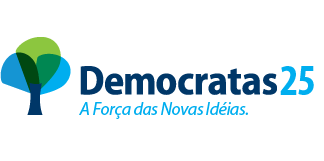 